برنامه هفتگي درسي نيمسال اول سال تحصيلی 1401-1402 – دکتر عطائیدانشکده داروسازي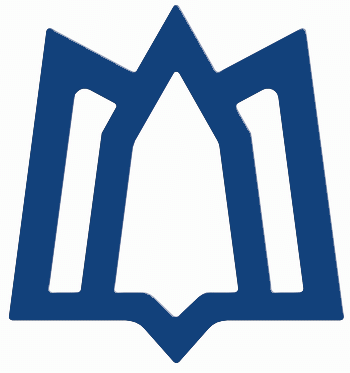 گروه داروسازی بالینی10-812-1014-1216-1418-16شنبهمشاوره درسي و پايان نامه دانشجوياندارودرمان 4 دانشجویان ایرانینماز و نهار  کارآموزی داروخانه در عرصه شهری 2دانشجویان ایرانیيک شنبهحضور در بیمارستانفرشچیان سیناحضور در بیمارستانفرشچیان سینانماز و نهار  کارآموزی داروخانه در عرصه شهری 2 دانشجویان ایرانیدوشنبهدارودرمانی 1 دانشجویان بین المللدارودرمانی 2 دانشجویان ایرانینماز و نهار  کارآموزی داروخانه بیمارستانیسه شنبهحضور در بیمارستانفرشچیان سیناحضور در بیمارستانفرشچیان سینانماز و نهار  کارآموزی داروخانه در عرصه شهری 2 دانشجویان بین الملل چهارشنبهدارودرمان 4 دانشجویان بین الملل / کارآموزی داروخانه شهری دانشجویان ایرانیمشاوره درسي و پايان نامه دانشجوياننماز و نهار  مشاوره درسي و پايان نامه دانشجويانپنج شنبه                                       کلاس های جبرانی در صورت نیاز                                       کلاس های جبرانی در صورت نیاز                                       کلاس های جبرانی در صورت نیاز